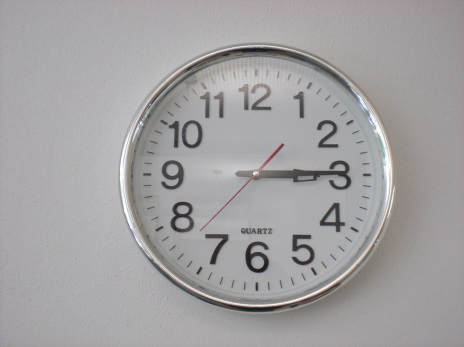 Zeit:   kurz vor Jesu/Isa Geburt 	    bis 100 Jahre danach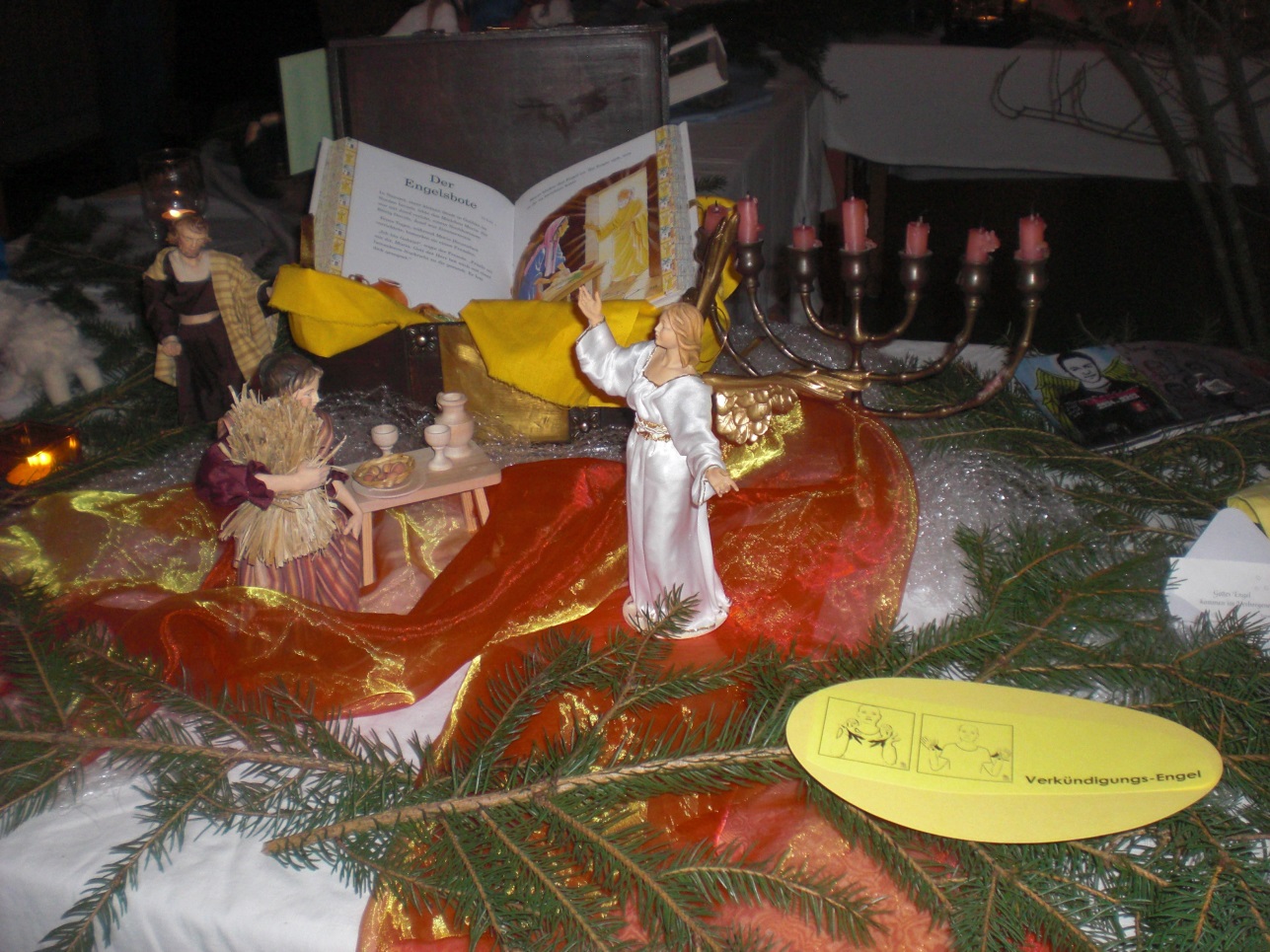 Erzählungen von Isa (Jesus)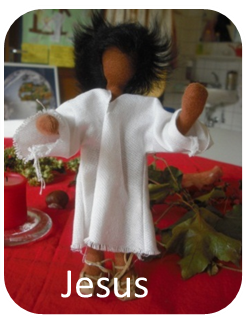   1. Wie lebten die Menschen damals in Palästina?   2. Maria und Elisabeth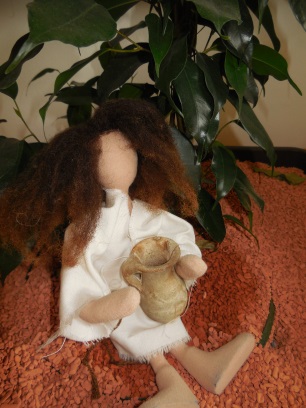   3. Isa (Jesu) Geburt und Kindheit  4. Isa (Jesus) sucht Freunde  5. Isa (Jesus) heilt Kranke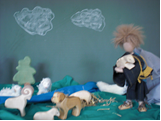   6. Isa (Jesus) und die Kinder7. Isa (Jesus) erzählt von Gottes Reich:   8. Die Bergpredigt: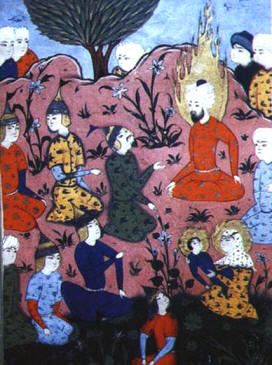   9. Isa (Jesus) begegnet Sündern10. Isa (Jesus) feiert und hat Gäste11. Isa (Jesus) streitet und ist wütend12. Isa (Jesu) Tod und Auferstehung                                                Wikipedia, Peltimikko: Persische Miniatur. 										      Isa ibn Maryam bei der Bergpredigt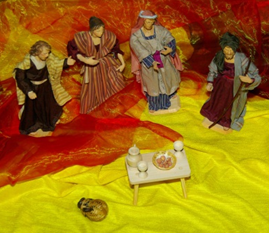 13. Isa (Jesus) macht den Menschen Mut14. Paulus und seine Gemeinden15. So entstand die Bibel 